Kanalni ventilator EPK 31/6 AJedinica za pakiranje: 1 komAsortiman: 
Broj artikla: 0086.0616Proizvođač: MAICO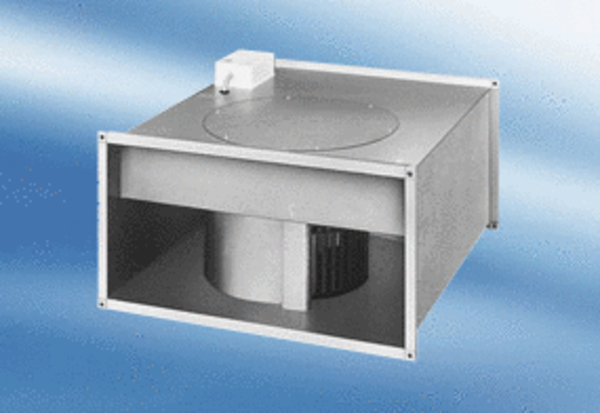 